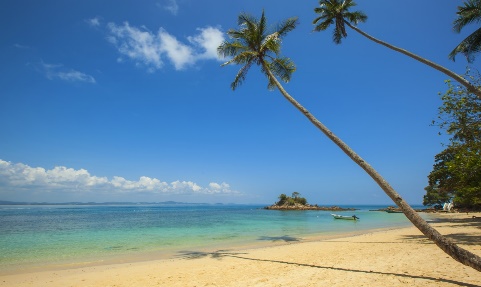 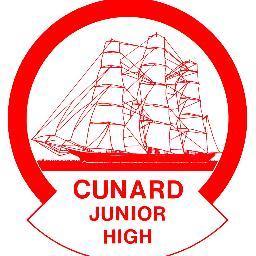       CUNARD UPDATES	January 29, 2021Dear Parents/Guardians, We hope everyone had a great January and looking forward to February.  Here are some things that came up over the week and a few reminders. Lunch Monitors NeededWe are still looking for 2 lunch monitors (ASAP).  One 3 hour shift (10:50am – 1:50pm) and another 1 hour shift (11:50am - 12:50pm).  If you or someone you know is interested, please visit https://www.myhrce.ca/functions/hr/jobs/resume/jobpostings to apply.Grade 9 RegistrationGrade 9 students will be beginning to meet with Ms. Chisholm to select their Grade 10 courses.MasksPlease remind your child/children to bring their masks to school with them daily.  While in the building they are expected to wear them at all times - up over their nose.  We as Nova Scotians are doing a remarkable job and we all want to keep our students and schools safe!Friendly Reminders:Daily AbsentsIf your child/children are going to be absent/late/leaving early, a phone call to the school is required from the parent/guardian.  Please contact the school at (902) 479-4418 (please leave a message if no one answers).Pizza OrdersWednesday Weekly Pizza Orders Forms are available in the main office, on our school website and one is attached to the email.  **Please note, pizza orders are due Tuesday mornings by 9:00 AM.**Kind regards,Admin staffCunard Jr High(902) 479-4418